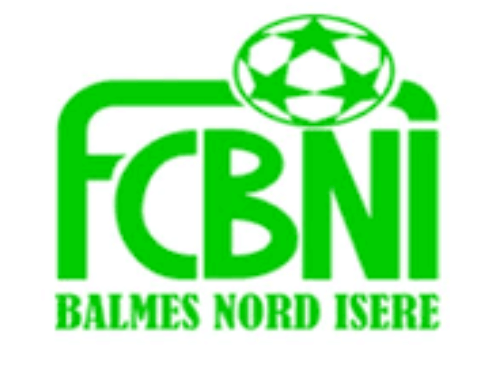 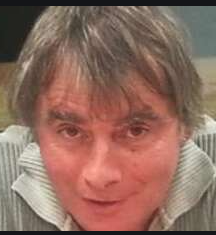 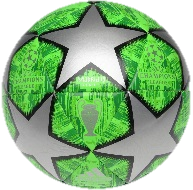 L’INTERVIEW DECALE DU FCBNIUn surnom ?Guy ROUX Une qualité te caractérisant ?Aime le travail bien fait Un petit (gros) défaut ?RâleurChanteur préféré ?Florent PAGNY Film préféré ?PapillonPlat préféré ?Blanquette de veau Ton meilleur souvenir au Club ?Retour des tournois de jeunes dans les années 90Ton pire souvenir de match ?Finales séniors perdusTon Coéquipier de choc ? Laurent DUFERQuand & Comment as-tu intégré le FCBNI ? Lorsque mes fils ont commencé le foot parent, éducateur, dirigeant…Sportif préféré ?                 Zinédine ZIDANE Un mot pour la fin ?Vivement le déconfinement…